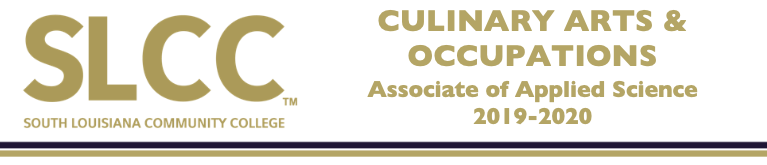 A grade of “C” or higher is required in all courses.DEGREE NOTES:1 Choose from General Education Courses: History (HIST), English (ENGL 2XXX) except ENGL 2045 and 2070, or Communications (CMCN) except CMCN 1170, 1270, and 2145.2 Choose from General Education Courses: Anthropology (ANTH), Criminal Justice (CJUS), Economics (ECON), Geography (GEOG), Political Science (POLI), Psychology (PSYC), or Sociology (SOCI).3 Choose from General Education Courses: Biology (BIOL), Chemistry (CHEM), Environmental Science (ENSC), Geology (GEOL), Physical Science (PHSC), or Physics (PHYS). This degree plan is an academic planning resource. The applicable edition of the college catalog is the official source for all degree requirements. The college reserves the right to change, modify, or alter this resource without notice.  The college strongly encourages students to consult their advisors for questions regarding degree completion.  OAA5/19A grade of “C” or higher is required in all courses.DEGREE NOTES:1 Choose from General Education Courses: History (HIST), English (ENGL 2XXX) except ENGL 2045 and 2070, or Communications (CMCN) except CMCN 1170, 1270, and 2145.2 Choose from General Education Courses: Anthropology (ANTH), Criminal Justice (CJUS), Economics (ECON), Geography (GEOG), Political Science (POLI), Psychology (PSYC), or Sociology (SOCI).3 Choose from General Education Courses: Biology (BIOL), Chemistry (CHEM), Environmental Science (ENSC), Geology (GEOL), Physical Science (PHSC), or Physics (PHYS). This degree plan is an academic planning resource. The applicable edition of the college catalog is the official source for all degree requirements. The college reserves the right to change, modify, or alter this resource without notice.  The college strongly encourages students to consult their advisors for questions regarding degree completion.  OAA5/19FALL STARTFALL SEMESTER CULN 1103 Culinary Calculations 3 CreditsGrade Earned:CULN 1112 Essentials of Dining Room Service 2 CreditsGrade Earned:CULN 1203 Sanitation and Safety 3 CreditsGrade Earned:CULN 1207 Introduction to Culinary Skills 7 CreditsGrade Earned:CULN 1223 Nutrition 3 CreditsGrade Earned:CTS: Prep CookTOTAL SEMESTER CREDITS  18SPRING SEMESTER CULN 1219 Culinary Production for Dining Facilities 9 CreditsGrade Earned:CULN 1233 Food & Beverage Operations 3 CreditsGrade Earned:CULN 2303 Baking and Pastry I 3 CreditsGrade Earned:TOTAL SEMESTER CREDITS 15SUMMER SEMESTER CULN 2409 A la Carte 9 CreditsGrade Earned:CULN 2413 Baking and Pastry II 3 CreditsGrade Earned:TOTAL SEMESTER CREDITS 12FALL SEMESTER ENGL 1010 Rhetoric & Composition 3 CreditsGrade Earned:MATH 1105 College Algebra 3 CreditsGrade Earned:Humanities see note 1List Course:3 CreditsGrade Earned:Social/Behavioral Science see note 2List Course:3 CreditsGrade Earned:Natural/Physical Science see note 3List Course:3 CreditsGrade Earned:TOTAL SEMESTER CREDITS 15Associate of Applied Science - Culinary Arts & Occupations TOTAL DEGREE CREDITS Associate of Applied Science - Culinary Arts & Occupations TOTAL DEGREE CREDITS 60SPRING STARTSPRING SEMESTER CULN 1103 Culinary Calculations 3 CreditsGrade Earned:CULN 1112 Essentials of Dining Room Service 2 CreditsGrade Earned:CULN 1203 Sanitation and Safety 3 CreditsGrade Earned:CULN 1207 Introduction to Culinary Skills 7 CreditsGrade Earned:CULN 1223 Nutrition 3 CreditsGrade Earned:CTS: Prep Cook TOTAL SEMESTER CREDITS 18SUMMER SEMESTER CULN 1219 Culinary Production for Dining Facilities 9 CreditsGrade Earned:CULN 1233 Food & Beverage Operations 3 CreditsGrade Earned:TOTAL SEMESTER CREDITS 12FALL SEMESTER CULN 2303 Baking and Pastry I 3 CreditsGrade Earned:CULN 2409 A la Carte 9 CreditsGrade Earned:CULN 2413 Baking and Pastry II 3 CreditsGrade Earned:TOTAL SEMESTER CREDITS 15SPRING SEMESTER ENGL 1010 Rhetoric & Composition 3 CreditsGrade Earned:MATH 1105 College Algebra 3 CreditsGrade Earned:Humanities see note 1List Course:3 CreditsGrade Earned:Social/Behavioral Science see note 2List Course:3 CreditsGrade Earned:Natural/Physical Science see note 3List Course:3 CreditsGrade Earned:TOTAL SEMESTER CREDITS 15Associate of Applied Science - Culinary Arts & Occupations TOTAL DEGREE CREDITS Associate of Applied Science - Culinary Arts & Occupations TOTAL DEGREE CREDITS 60